Международный центр науки и образования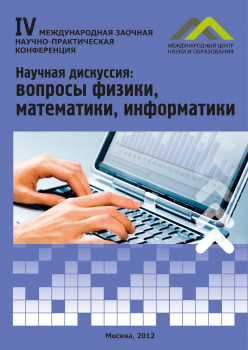 IV  Международная заочная научно-практическая конференция «Научная дискуссия: вопросы физики, математики, информатики» (г. Москва, 20 ноября 2012 г.)К участию в конференции приглашаются аспиранты, соискатели, докторанты, научные сотрудники, студенты (только в соавторстве с научным руководителем).По результатам конференции будет издан сборник материалов конференции с присвоением кодов ISBN, УДК и ББК, рассылкой по библиотекам, с регистрацией в Российской книжной палате. Публикация материалов в сборнике приравнивается к опубликованным основным научным результатам диссертации в соответствии с «Положением о порядке присуждения ученых степеней».Секции конференции1. Математика  Секция 1.1  Вещественный, комплексный и функциональный анализ. Специальность 01.01.01Секция 1.2  Дифференциальные уравнения, динамические системы и оптимальное управление. Специальность 01.01.02Секция 1.3  Математическая физика. Специальность 01.01.03Секция 1.4  Геометрия и топология. Специальность 01.01.04Секция 1.5  Теория вероятностей и математическая статистика. Специальность 01.01.05Секция 1.6  Математическая логика, алгебра и теория чисел. Специальность 01.01.06Секция 1.7  Вычислительная математика. Специальность 01.01.07Секция 1.8  Дискретная математика и математическая кибернетика. Специальность 01.01.092. Механика  Секция 2.1  Теоретическая механика. Специальность 01.02.01Секция 2.2  Механика деформируемого твердого тела. Специальность 01.02.04Секция 2.3  Механика жидкости, газа и плазмы. Специальность 01.02.05Секция 2.4  Динамика, прочность машин, приборов и аппаратуры. Специальность 01.02.06Секция 2.5  Биомеханика. Специальность 01.02.083. Астрономия  Секция 3.1  Астрометрия и небесная механика. Специальность 01.03.01Секция 3.2  Астрофизика и звездная астрономия. Специальность 01.03.02Секция 3.3  Физика Солнца. Специальность 01.03.03Секция 3.4  Планетные исследования. Специальность 01.03.044. Физика  Секция 4.1  Приборы и методы экспериментальной физики. Специальность 01.04.01Секция 4.2  Теоретическая физика. Специальность 01.04.02Секция 4.3  Радиофизика. Специальность 01.04.03Секция 4.4  Физическая электроника. Специальность 01.04.04Секция 4.5  Оптика. Специальность 01.04.05Секция 4.6  Акустика. Специальность 01.04.06Секция 4.7  Физика конденсированного состояния. Специальность 01.04.07Секция 4.8  Физика плазмы. Специальность 01.04.08Секция 4.9  Физика низких температур. Специальность 01.04.09Секция 4.10  Физика полупроводников. Специальность 01.04.10Секция 4.11  Физика магнитных явлений. Специальность 01.04.11Секция 4.12  Электрофизика, электрофизические установки. Специальность 01.04.13Секция 4.13  Теплофизика и теоретическая теплотехника. Специальность 01.04.14Секция 4.14  Физика и технология наноструктур, атомная и молекулярная физика.  Специальность 01.04.15Секция 4.15  Физика атомного ядра и элементарных частиц. Специальность 01.04.16Секция 4.16  Химическая физика, горение и взрыв, физика экстремальных состояний вещества. Специальность 01.04.17Секция 4.17  Кристаллография, физика кристаллов. Специальность 01.04.18Секция 4.18  Физика пучков заряженных частиц и ускорительная техника. Специальность 01.04.20Секция 4.19  Лазерная физика. Специальность 01.04.21Секция 4.20  Физика высоких энергий. Специальность 01.04.235. Информатика, вычислительная техника и управление  Секция 5.1  Системный анализ, управление и обработка информации (по отраслям).  Специальность 05.13.01Секция 5.2  Элементы и устройства вычислительной техники и систем управления.  Специальность 05.13.05Секция 5.3  Автоматизация и управление технологическими процессами и производствами (по отраслям). Специальность 05.13.06Секция 5.4  Управление в социальных и экономических системах. Специальность 05.13.10Секция 5.5  Математическое и программное обеспечение вычислительных машин, комплексов и компьютерных сетей. Специальность 05.13.11Секция 5.6  Системы автоматизации проектирования (по отраслям). Специальность 05.13.12Секция 5.7  Вычислительные машины, комплексы и компьютерные сети. Специальность 05.13.15Секция 5.8  Теоретические основы информатики. Специальность 05.13.17Секция 5.9  Математическое моделирование, численные методы и комплексы программ. Специальность 05.13.18Секция 5.10  Методы и системы защиты информации, информационная безопасность.  Специальность 05.13.19Секция 5.11  Квантовые методы обработки информации. Специальность 05.13.20Условия участия в конференции: минимальный объем материалов для сборника – 5 страниц, шрифт Times New Roman, интервал 1.5, кегль 14, поля с каждой стороны листа по . Список литературы оформляется по алфавиту, автоматические ссылки не допускаются (пример оформления статьи). Участнику конференции высылается один сборник (пересылку оплачивает автор статьи). Условия оплаты: 150 руб. за страницу полную и неполную, 150 руб. пересылка одного экземпляра сборника по РФ, 300 руб. по СНГ, 500 р. дальнее зарубежье.  Дополнительные сборники – 350 руб./ экз. Желающим выдается диплом участника (100 руб.). При осуществлении оплаты обязательно проследите, чтобы в назначении платежа была указана ваша фамилия и инициалы.Заявка на участие:Последний день подачи заявки: 20 ноября .Рассылка сборника производится в течение 30 дней со дня завершения конференции.Контактная информация: . Москва, Гостиничный проезд, д. 6, корп. 2, офис 213, Тел.:+7-499-709-91-28.  E-mail: mathematics@internauka.org, сайт http://www.internauka.orgВы можете отслеживать новости конференций «Международный центр науки и образования» подписавшись на новости на сайте http://www.internauka.org/news, через социальные сети Вконтакте http://vk.com/id169483672 и Facebook http://www.facebook.com/organizaciya.internauka, а также через наш блог в ЖЖ http://internauka-org.livejournal.com/ и микроблог Twitter https://twitter.com/Internauka_org. Чтобы принять участие в заочной конференции, Вам необходимо выслать на E-mail: mathematics@internauka.org свою статью, заявку и отсканированную квитанцию об оплате, либо воспользоваться нашим единым сервисом загрузки и оплаты материалов на сайте http://www.internauka.org, нажав на кнопку: «Подать заявку на участие», расположенную на каждой странице описания конференции. Язык конференции: русский, английский.Реквизиты:Получатель: ООО «Международный центр науки и образования»ИНН 7715904374номер расчетного счета № 40702810500000010364ОКАТО 45280567000                                        КПП 771501001Банк: КБ «Межрегиональный почтовый банк» ООО г.МоскваКОР / СЧ  30101810200000000775  в Отделении  №2 МГТУ Банка РоссииБИК 044585775Назначение платежа: организационный взнос за участие в конференции.Дата окончания конференцииФамилия, имя, отчество автораМесто работы (наименование ВУЗа без сокращения), должность, ученая степень, ученое званиеE-mail (всех авторов, через запятую)Контактный телефон (мобильный/городской)Номер и название секции конференцииНазвание статьиПочтовый адрес для отправки сборника(ов) (с указанием почтового индекса, страны)Ф.И.О. получателяИсточник информации о конференцииЕсли из интернета, то название сайтаКоличество дополнительных экземпляров сборника (стоимость 350 р./шт.)Количество сертификатов участника (-ов) конференции (100 р./шт.)